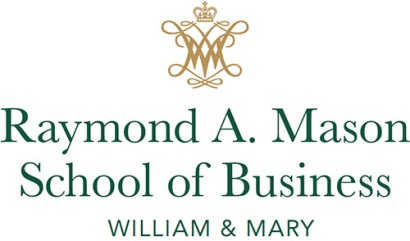 William & Mary Business School FoundationLetter of CommitmentIn support of William & Mary and my 35th Reunion, I commit the following to the William & Mary Business School Foundation for the MBA Class of 1984 Scholarship Endowment (4576). Paid On or Before			AmountJune 15, 2019			$___________June 15, 2020			$___________June 15, 2021			$___________June 15, 2022			$___________June 15, 2023			$___________Total Commitment		$___________Gifts for graduate scholarships are eligible to be matched by the McGlothlin Scholars program up to approximately $550,000 annually._______________________________________________		______________________________Signature						DatePayments may be made by:Check – payable to the William and Mary Business School FoundationCredit Card – Visa/MasterCard/American Express/Discover on your reunion page at: www.WMAlumniWeekend.comSecurities – Please contact Kim Sperling, Sr. Director of Development & Alumni Engagement at kimberly.sperling@mason.wm.edu or (757) 221-7848Office of Gift Accounting | William & Mary | P.O. Box 1693 | Williamsburg, VA  23187Name:Address:Email:Phone: